附件1教育质量评价与督导系统使用手册（研究生用）在浏览器地址栏输入 yjspj.nwafu.edu.cn 或点击“研究生综合管理信息系统”主页面右下方“研究生评教（点击链接登陆参评）”访问“教育质量评价与督导系统”（建议使用 IE 浏览器）：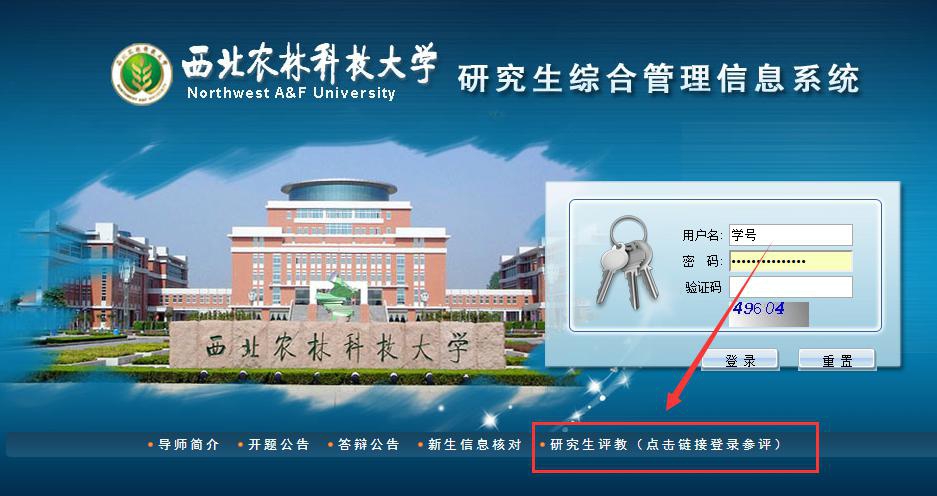 使用“研究生综合管理信息系统”用户名和密码登陆“教育质量评价与督导系统”：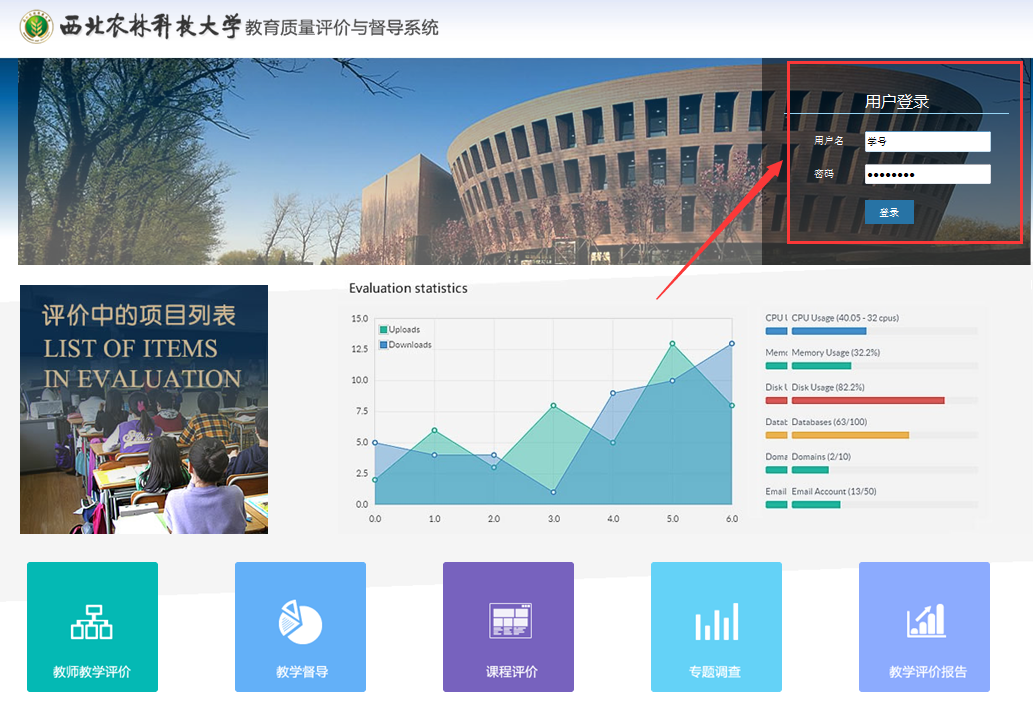 登陆系统后，点击页面底部“课程评价”：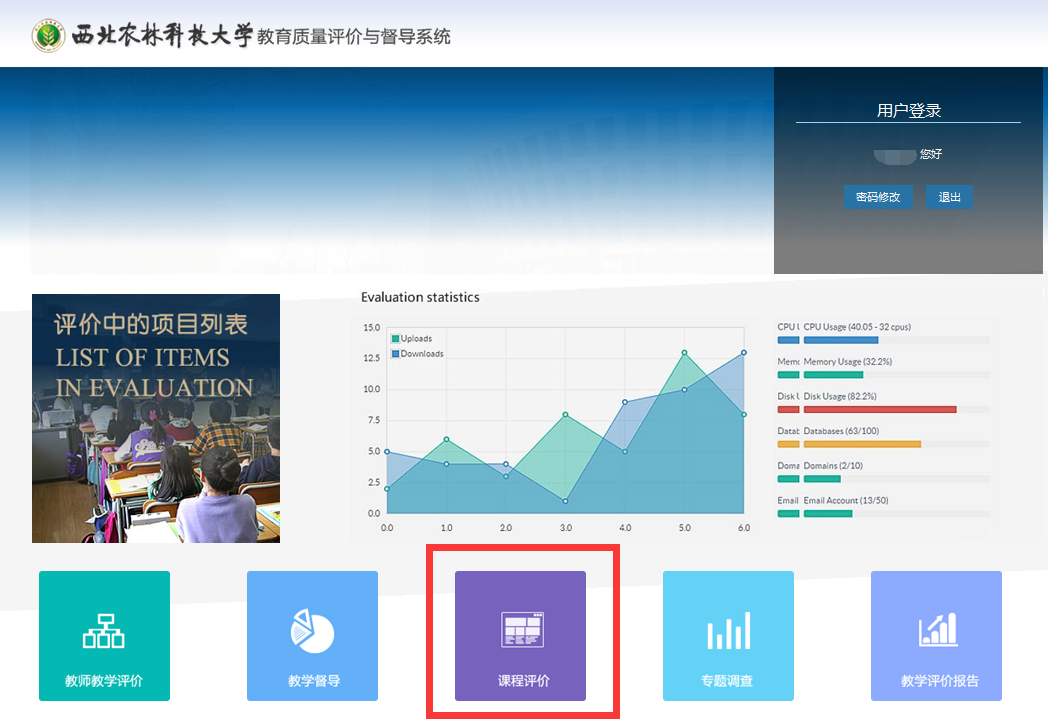 点击页面上的评价项目“2017年秋研究生课程授课质量评价-研究生评”“进行中”进入评价：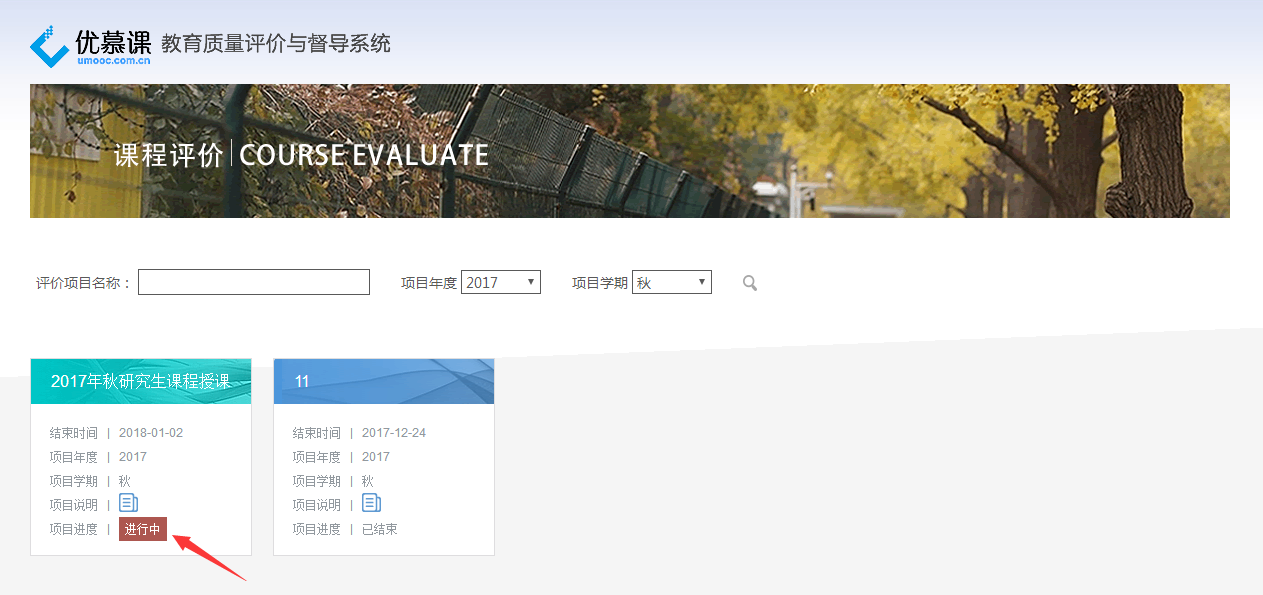 进入评价课程列表，点击评价课程所对应的图标，进入评价问题页面：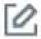 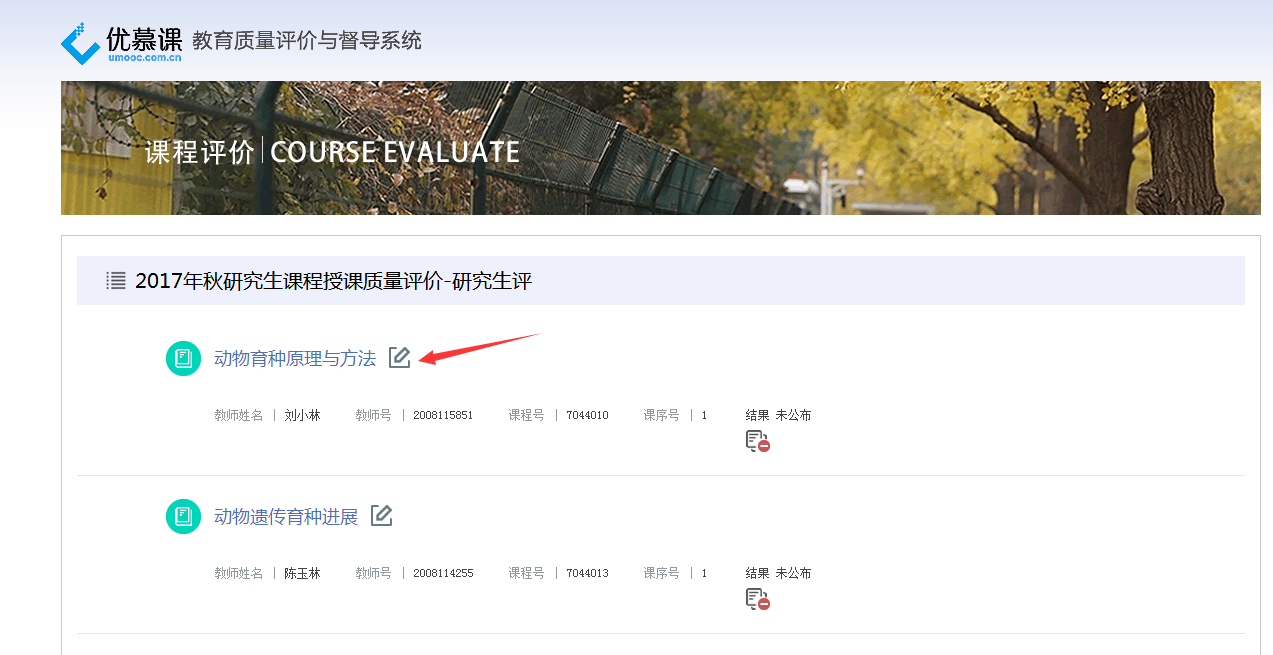 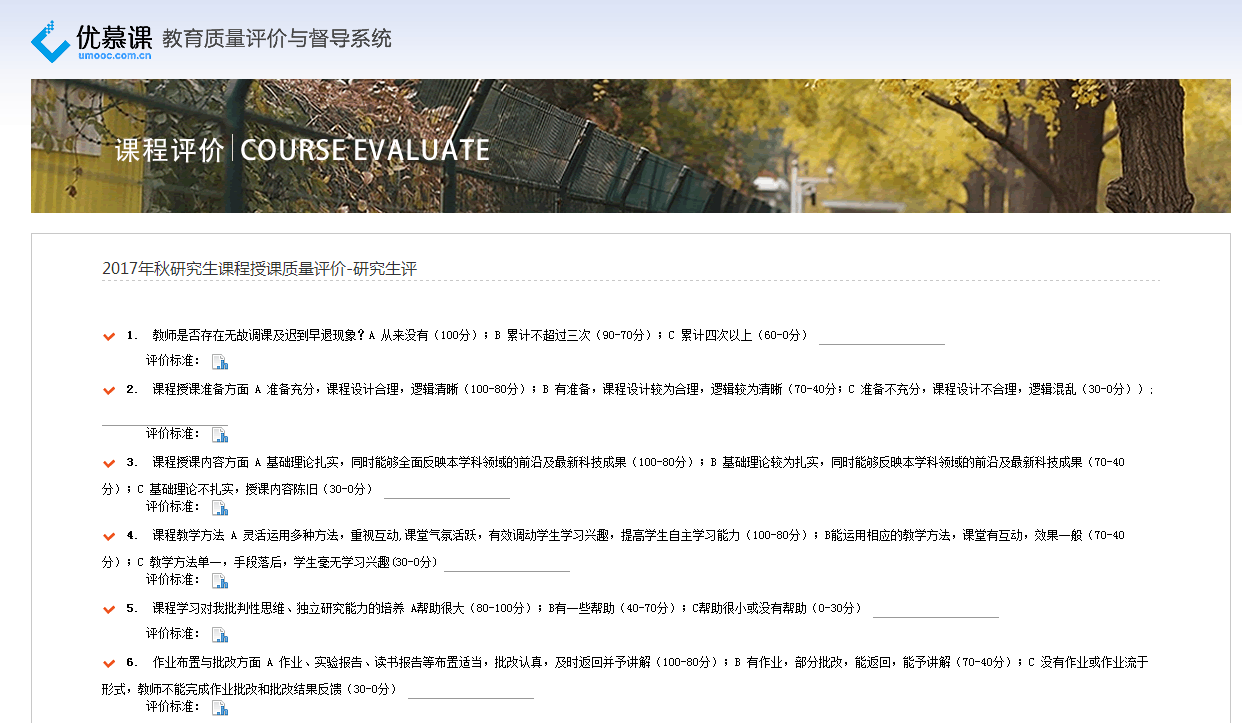 填写完成后点击提交按钮，完成某一门课程的评价：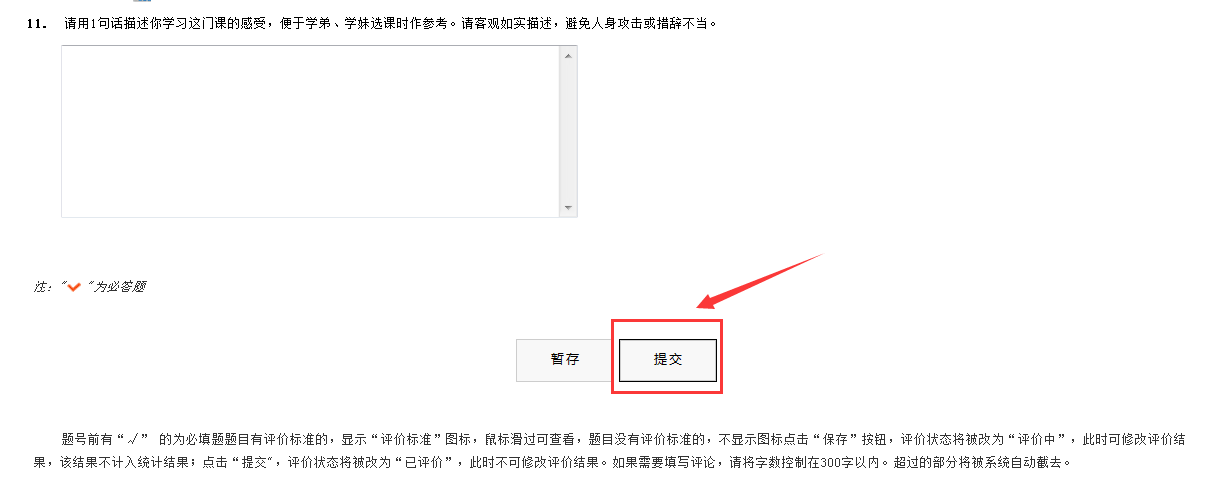 七、提交后，评价课程所对应的图标变成，评价课程列表中所有的评价课程所对应的图标均变成，则评价完毕。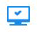 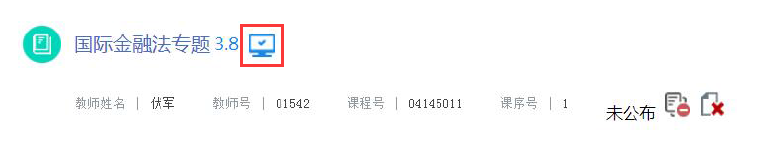 